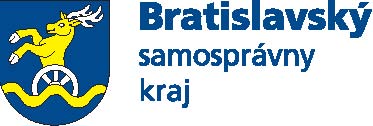 Pracovná ponuka: referent Oddelenia riadenia projektov - projektový manažérna Bratislavskom samosprávnom kraji, Sabinovská 16, 820 05 Bratislava Miesto práce: Sabinovská 12, 820 05 BratislavaPonúkaný plat: od 1400 EUR, podľa praxe a pracovných skúseností  Termín nástupu: ASAPDruh pracovného pomeru: na dobu určitú, zastupovanie počas materskej a rodičovskej dovolenkyNáplň práce, informácie o pracovnom mieste:Príprava, projektové riadenie, administrácia a koordinácia aktivít projektov predkladaných v rámci Programov spolupráce Interreg V-A, Integrovaného regionálneho operačného programu (IROP) a projektov z iných externých zdrojov;Registrácia údajov do ITMS (prípadne iných monitorovacích systémov podľa jednotlivých programov), dopĺňanie a aktualizácia údajov; Vypracovávanie, prípadne kontrola monitorovacích správ a záverečných správ pre pridelené projekty a ich archivácia;Organizovanie koordinačných stretnutí v príslušných projektoch;Archivácia projektových spisov doručených žiadostí;  Vedenie štatistickej agendy týkajúcej sa príslušných projektov; Spolupráca s ostatnými odbormi BSK pri príprave rozvojových zámerov a projektov uchádzajúcich sa o financovanie z externých zdrojov. Požiadavky na zamestnancaanglický jazyk - povinný (úroveň min. B 2 – vyššie pokročilý) znalosť iných jazykov výhodou vodičský preukaz - skupina BPožadované vzdelaniestredoškolskévysokoškolské I. stupňa vysokoškolské II. stupňa Požadovaná praxRiadenie projektov financovaných zo štrukturálnych fondov min. 1 rok. Riadenie investičných projektov výhodou.Osobnostné predpoklady, ďalšie požiadavky:zodpovednosť, precíznosť, vysoké pracovné nasadenie, tímová práca, cieľavedomosť, samostatnosť Výhody:stabilné zamestnanie v regionálnej samosprávepráca v mladom a energickom kolektíveprogram vzdelávania podporujúci zvyšovanie kvalifikácie v odbore a odborný rastVašu žiadosť/motivačný list a životopis prosím zašlite na adresu: melania.durdovanska@region-bsk.sk do 10.9.2021 (piatok) do 15:00h.Pokiaľ budete vyhovovať profilu hľadanej pozície, budeme Vás kontaktovať telefonicky a pozveme Vás na osobné stretnutie. Kontaktná osobaIng. Ivan Magát, 02/4826 4266, ivan.magat@region-bsk.sk